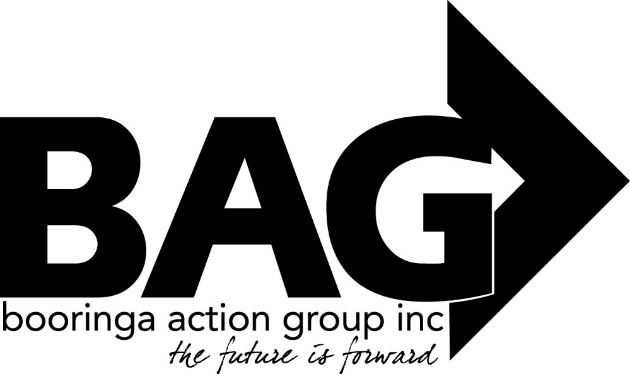 Minutes of the General Meeting of the Booringa Action Group Inc, held at the  Mitchell Shire Hall  on Thursday  18th August, 2022 at 5.30pmOpen:  Chairman Rob Cornish declared the Meeting open at 5.39pmAttendance: Mr Rob Cornish chaired the meeting with Jeff Watson, Hazel Wang, Darryl Beitzen, Sandra Cornish, J.Ford, Kylie Miller, Berna Stanton, K.Blackett, Ross Halpin, B.Brennan. Cr.Jeff McMullen, Cr John Birkett, Cr.Julie Guthrie, Seamus Batstone, Wayne Mills and Ross Guthrie.  in attendance. Rob welcomed everyone to the Meeting.       1.0            Apologies:  Moved   B.Stanton	                                       				Seconded    S.Cornish                                                          “That apologies be received and leave of absence be granted for this meeting for Mayor Tyson Golder, Cr.W.Taylor, Cr.G.Ladbrook, Cr.C.O’Neill, M/s J.Fenton and Mrs D.McCarrol. “ Carried  11/02.0           Confirmation of Minutes:Moved   H.Wang                                                                                             Seconded     R.Halpin                                 “That the Minutes of the General Meeting held on  21st July,  2022 as circulated, be confirmed” Carried  11/03.0           CorrespondenceMoved   J.Watson                                                                                             Seconded    J.Ford                                 “That the Inward  Correspondence  be received  and the Outward Correspondence be endorsed”        Carried  11/0                                                                                                                 4.0            Financial ReportMoved J. Watson                                                                                               Seconded     R.Halpin                                  “That the Financial Report for the  August  2022 meeting be received subject to audit”.    Carried  11/04.1           List of PaymentsMoved J. Watson                                                                                               Seconded     S.Cornish                              “That the List of Payments for  July 2022,    as contained in the Financial Report be approved”.  Carried  11/0 5.0         Officers ReportMoved J. Watson                                                                                                Seconded   J.Ford                                        “That the Officers Report for the August   2022  Meeting  be received.“ .                Carried  11/0 6.0            General BusinessFriends of the Gallery:    J.Ford gave a report and advised that there is a very creative Button Display in the Gallery at present and the Calendar has been filled for the rest of the year.    A letter has been written to Council re replacing the Gravel at the back of the Gallery with Turf.Next Meeting: The next meeting will be held on Thursday  15th September, 2022,  at the Spa,  unless otherwise notified.Close: No further business, President Rob closed the Meeting at  7.06 pm  and thanked everyone for their attendance and inputPresident………………………………                                                                      Date……………………………….